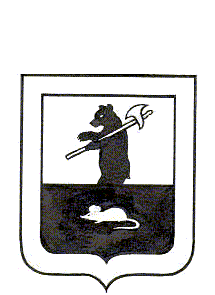 МУНИЦИПАЛЬНЫЙ СОВЕТ ГОРОДСКОГО ПОСЕЛЕНИЯ МЫШКИНРЕШЕНИЕоб  избрании (делегировании) Главы городского поселения Мышкин и депутатов Муниципального Совета городского поселения Мышкин в состав Собрания депутатов Мышкинского  муниципального районаПринято Муниципальным Советом городского поселения Мышкин «13» сентября 2018 года            Действуя на основании Конституции Российской Федерации, Федерального закона от 06.10.2003 № 131-ФЗ «Об общих принципах организации местного самоуправления в Российской Федерации, Устава  городского поселения Мышкин, Регламента работы Муниципального Совета городского поселения Мышкин, в соответствии с Положением о порядке избрания (делегирования) депутатов Муниципального Совета городского поселения  Мышкин в состав Собрания депутатов Мышкинского муниципального района (утверждено Решением от 21.08.2018  № 15).Муниципальный Совет городского поселения Мышкин РЕШИЛ:1. Избрать (делегировать) в состав  Собрания депутатов Мышкинского муниципального района Главу городского поселения Мышкин  и следующих депутатов Муниципального Совета городского поселения Мышкин Петров Евгений Владимирович – Глава городского поселения Мышкин;Шувалов Роман Сергеевич  - председатель Муниципального Совета городского поселения Мышкин;Кустиков Сергей Николаевич – депутат Муниципального Совета городского поселения Мышкин;Смирнов  Анатолий Леонидович – депутат Муниципального Совета городского поселения Мышкин;Стопинова Наталия Васильевна – депутат Муниципального Совета городского поселения Мышкин;2. Настоящее  решение вступает в законную  силу с  момента подписания. 3. Настоящее  решение опубликовать в газете «Волжские зори» и на официальном сайте Администрации городского поселения Мышкин в информационно – телекоммуникационной сети «Интернет».Глава городского                                            Председатель Муниципального поселения Мышкин                  	                       Совета городского поселения Мышкин______________Е. В. Петров                           _________________ Р. С. Шувалов«13»сентября 2018 года  № 16 